ATATÜRK ÜNİVERSİTESİ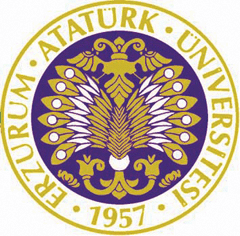 Kazım Karabekir Fakültesi.................................…… Bölüm Başkanlığına2021 Yılı Yaz Okulunda Farklı Üniversitelerden Ders Alma Dilekçesi      2020-2021 Eğitim öğretim yılı yaz okulunda aşağıda belirttiğim dersleri ………………………… ………………………….Üniversitesi………………………………………….Fakültesinden almak istiyorum. Bilgilerinizi ve gereğini arz ederim.									İmza:									Tarih:DANIŞMANIN                                                                                                            BÖLÜM/ANA BİLİM DALI BAŞKANI Adı ve Soyadı    :                                                                                                       Adı ve Soyadı    :  Tarih/İMZA        :                                                                                                       Tarih/İMZA        :*Not: Bu Belge iki nüsha olarak hazırlanacak, onay yapıldıktan sonra bir nüshası Dekanlık Öğrenci İşlerine teslim edilecektir. Herhangi bir ihtilaf durumunda Dekanlık Öğrenci İşlerine teslim edilen nüshası dikkate alınacaktır.       KİMLİK BİLGİLERİ (Tüm alanları doldurunuz)       KİMLİK BİLGİLERİ (Tüm alanları doldurunuz)Adı ve SoyadıÖğrenci NoBölümü / SınıfıTelefonAdres e-posta…………………………..…ÜNİVERSİTESİNDEN YAZ OKULUNDA ALACAĞIM DERSİN…………………………..…ÜNİVERSİTESİNDEN YAZ OKULUNDA ALACAĞIM DERSİN…………………………..…ÜNİVERSİTESİNDEN YAZ OKULUNDA ALACAĞIM DERSİNATATÜRK ÜNİVERSİTESİ K. K. EĞİTİM FAKÜLTESİ.............................................BÖLÜMÜNDEKİ DERSATATÜRK ÜNİVERSİTESİ K. K. EĞİTİM FAKÜLTESİ.............................................BÖLÜMÜNDEKİ DERSATATÜRK ÜNİVERSİTESİ K. K. EĞİTİM FAKÜLTESİ.............................................BÖLÜMÜNDEKİ DERSDANIŞMAN ONAYIDANIŞMAN ONAYIDERSİN ADIKREDİAKTSDERSİN ADIKREDİAKTSUYGUNUYGUN DEĞİLTOPLAMTOPLAMİLGİLİ BAZI YÖNETMELİK MADDELERİATATÜRK ÜNİVERSİTESİ YAZ OKULU YÖNETMELİĞİ MADDE 6 – Öğrenciler, farklı kodlu fakat aynı içerikli aynı kredi/saatli derslere, ilgili kurumun yönetim kurulu kararı ile kayıt yaptırabilir.MADDE 8 – Yaz Okulunda öğrenciler toplam en fazla 13 kredilik/20 AKTS’lik ders alabilir; ancak, bir dersin kredi saatinin 13’ün/AKTS’sinin 20’nin üzerinde olması halinde sadece bu ders alınabilir. Yaz Okulu sonunda mezuniyete bir dersi kalabilecek öğrencilere azami 13 kredi saati/20 AKTS miktarına ilaveten bir ders daha verilebilir. Yıllık kayıt donduran öğrenciler Yaz Okulundan ders alamaz. MADDE 9 – AGNO’su 2.00 altında olmayan öğrenciler yaz okulunu takip eden güz ve bahar yarıyıllarından ders alabilirler.**Fakültemiz Öğrencilerinin farklı bir üniversiteden ders alabilmeleri için,  ilgili yılda üniversitemizin ilgili programının taban puanından daha yüksek bir programın verildiği üniversiteden yaz öğretiminde ders alınabilir.